Карина Башкатова: «Главный враг коррупции – открытость»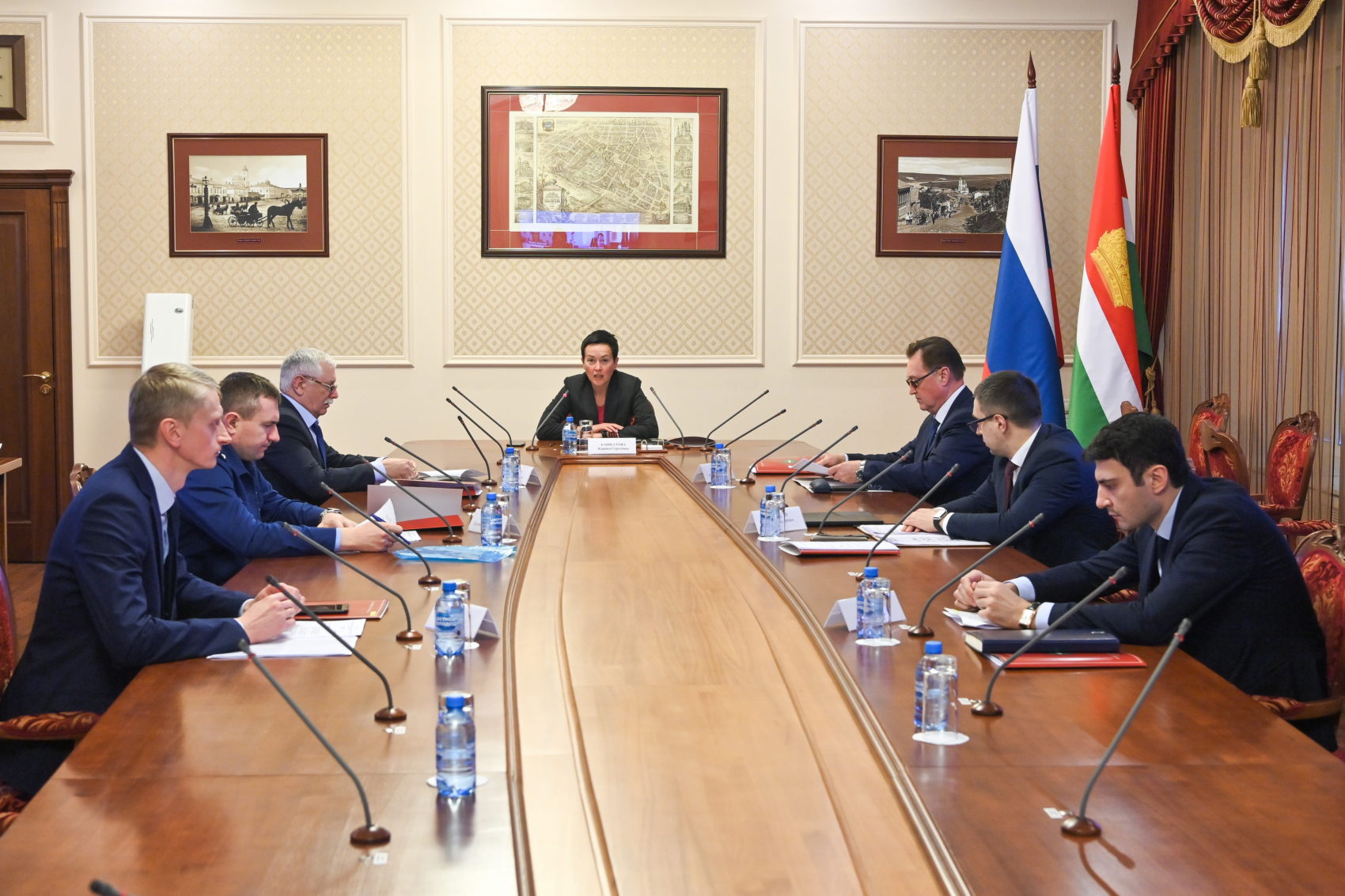 22 марта в Калуге заместитель губернатора - руководитель администрации губернатора области Карина Башкатова в формате видеоконференции провела очередное заседание комиссии по координации работы по противодействию коррупции.В совещании участвовали председатель Законодательного Собрания региона Геннадий Новосельцев, главный федеральный инспектор по Калужской области Игорь Князев, заместитель губернатора Василий Быкадоров, члены Правительства области, руководители территориальных подразделений федеральных органов власти и органов местного самоуправления.Обсуждались итоги работы по противодействию коррупции и профилактике коррупционных правонарушений на территории региона в 2021 году.Открывая совещание, Карина Башкатова подчеркнула, что в последние годы антикоррупционному законодательству уделяется все больше внимания. Внедряются механизмы, которые помогают выявлять коррупционные схемы, вовремя принимать меры, а при наличии оснований – привлекать граждан к различным видам юридической ответственности, вплоть до уголовной.Заместитель губернатора напомнила, что в августе прошлого года Президент Российской Федерации утвердил новый Национальный план противодействия коррупции, мероприятия которого рассчитаны на четыре года. В их числе - совершенствование системы запретов, ограничений и обязанностей; повышение эффективности мер по предотвращению и урегулированию конфликта интересов. Остаются важными вопросы противодействия коррупции при осуществлении государственных и муниципальных закупок и распоряжении государственным и муниципальным имуществом. «Превентивная работа, как и в целом борьба с коррупцией, должна быть постоянной и системной. Профилактика ни в коем случае не должна быть формальной, «отчетной». Меры нужно направить на достижение конкретных результатов», - сказала Карина Башкатова.В продолжение заседания комиссию о работе в этой сфере проинформировали представители правоохранительных ведомств.По данным отдела по профилактике коррупционных правонарушений администрации губернатора области, в 2021 году в рамках исполнения требований федерального законодательства осуществлялась подготовка проектов нормативных правовых актов. Были внесены изменения в девять региональных законов.В сведения о доходах в адрес губернатора области, помимо членов Правительства и руководителей органов исполнительной власти, представили лица, замещающие муниципальные должности, и главы местных администраций. Осуществлялся выездной мониторинг деятельности органов исполнительной и муниципальной власти, а также подведомственных организаций по профилактике коррупционных правонарушений. Продолжилась практика проведения семинаров-совещаний по вопросам противодействия коррупции с руководителями и специалистами кадровых служб, сотрудниками органов исполнительной власти и муниципальными служащими. В 2021 году работа отдела по организации интерактивных практикумов для муниципальных служащих была отмечена благодарственным письмом Минтруда России в рамках участия отдела во Всероссийском конкурсе «Лучшие кадровые практики и инициативы в системе государственного и муниципального управления». Еще одним инструментом профилактики стало регулярное направление в местные администрации для сведения и принятия мер информации правоохранительных ведомств о коррупционных преступлениях.В ходе обсуждения Игорь Князев акцентировал внимание руководителей органов исполнительной власти и правоохранительных ведомств региона на важности противодействия коррупции при реализации национальных проектов и проверки обоснованности расходования бюджетных средств, выделяемых на эти цели.Карина Башкатова высказалась за открытость власти и необходимость эффективной совместной работы всех органов профилактики.«Главный враг коррупции – открытость. Деятельность органов власти, все сведения о ней, за исключением конфиденциальных или составляющих государственную тайну, должны быть доступны и прозрачны, чтобы люди могли видеть, как и над чем мы работаем.Сейчас мы в очень непростой ситуации. Она требует от нас максимальной консолидации усилий и сведения на нет коррупционных явлений. Это тормоз социально-экономического развития региона. Мы не можем позволить себе промедлений и остановок. Кроме того, важно помнить, борьба с коррупцией – это и выявление, и устранение ее причин. Над этим работать сложнее, но это основа, корень зла», - заключила заместитель губернатора.     Пресс-служба Правительства Калужской области,
22.03.2022